Unit 1 Lesson 4: Use Layers to Determine VolumeWU Estimation Exploration: How Many Cubes? (Warm up)Student Task Statement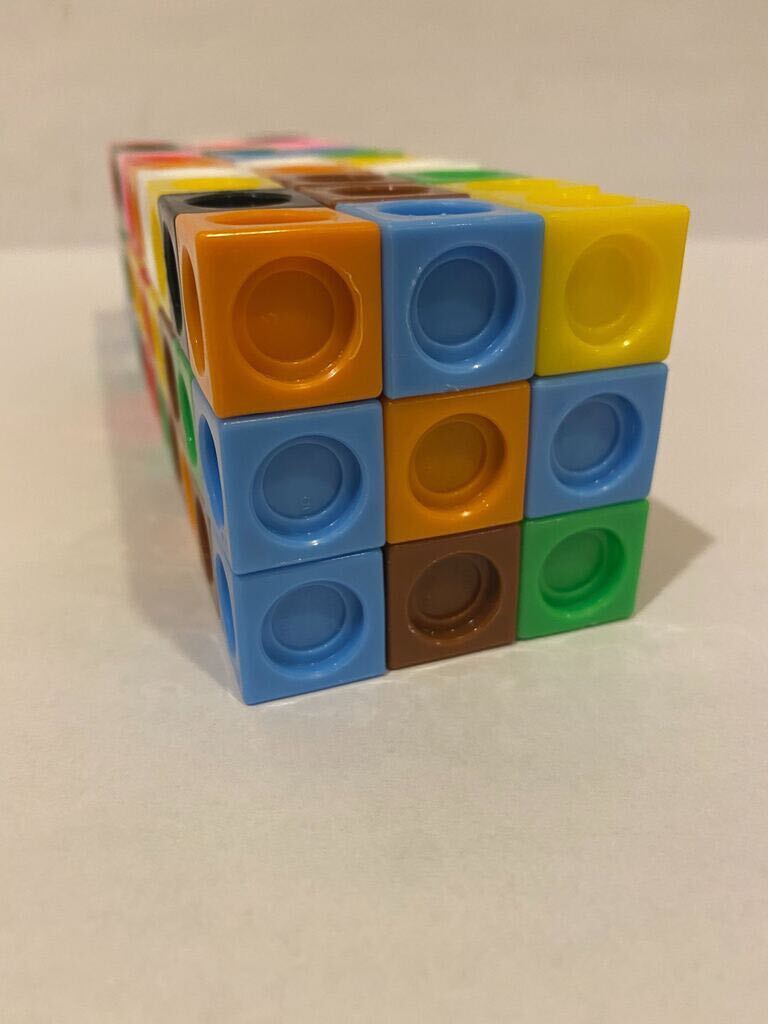 About how many cubes were used to build this prism?Record an estimate that is:Activity Synthesis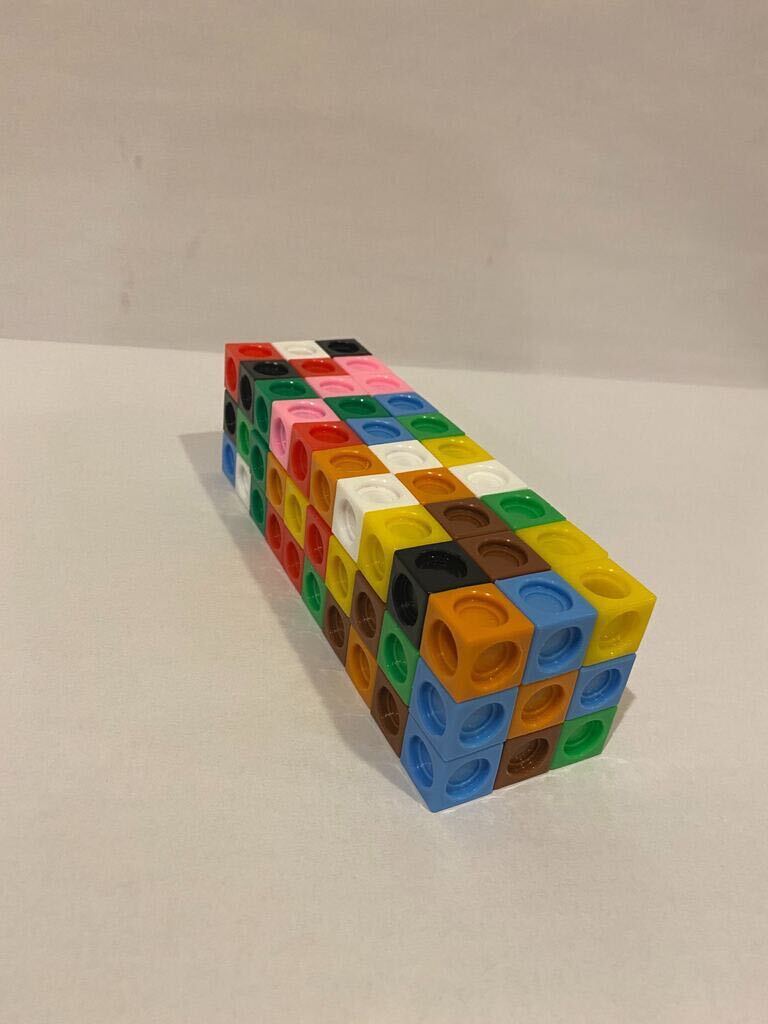 1 Layers in Rectangular PrismsStudent Task Statement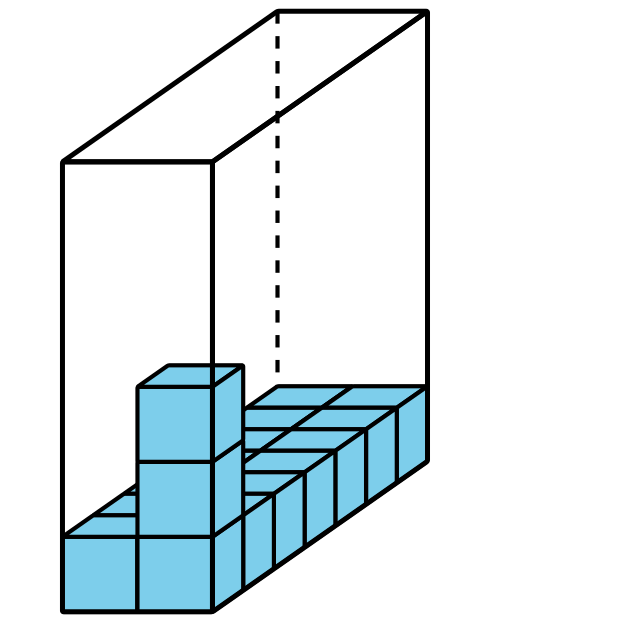 Complete the table. Be prepared to explain your reasoning.Prism A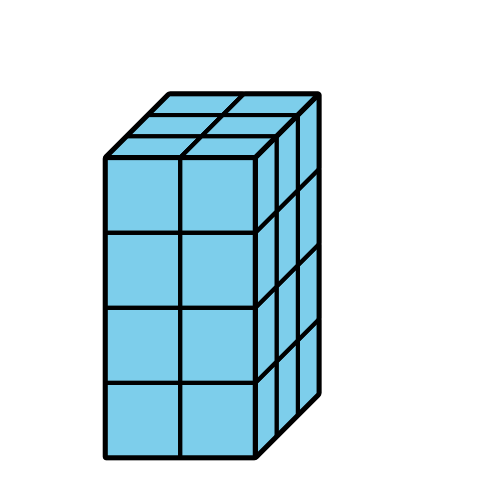 Prism B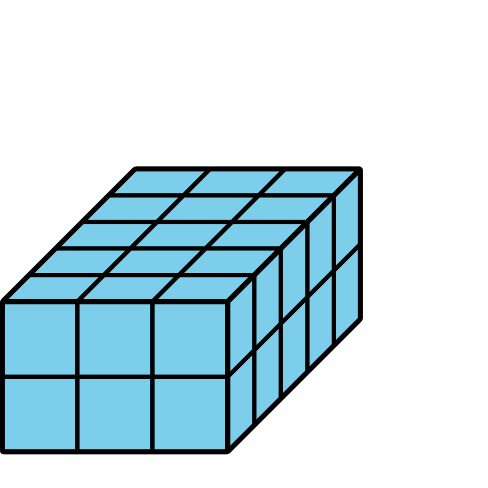 Prism C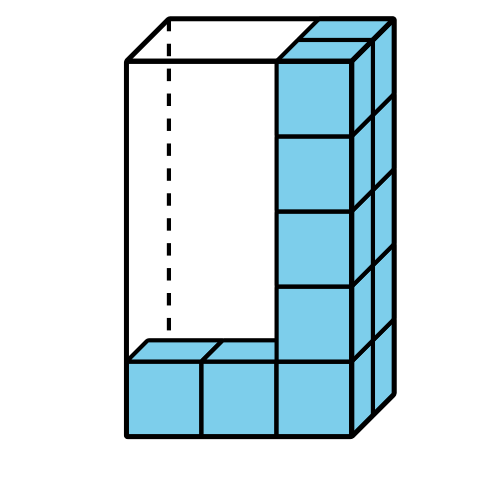 Prism D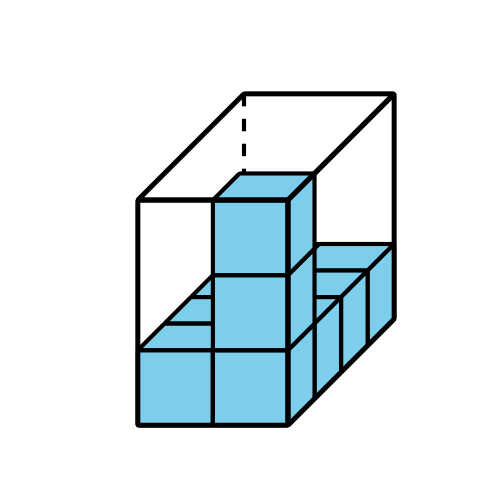 Find the volume of each prism. Explain or show your reasoning.Prism E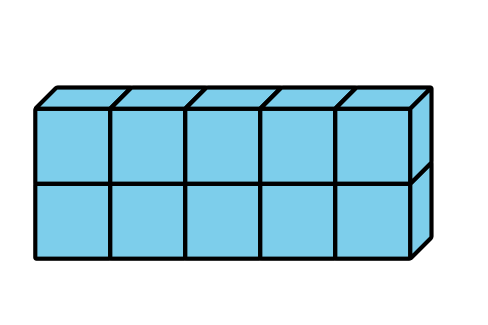 Prism F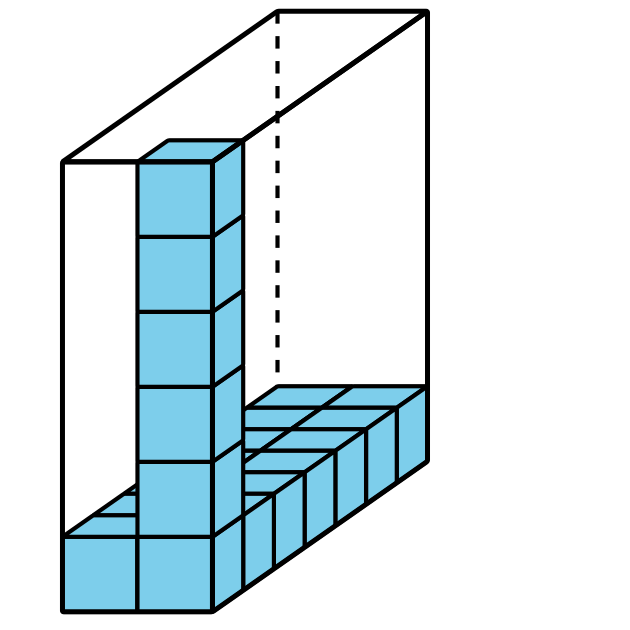 How can you find the volume of any rectangular prism?2 Finding Volume in Different WaysStudent Task Statement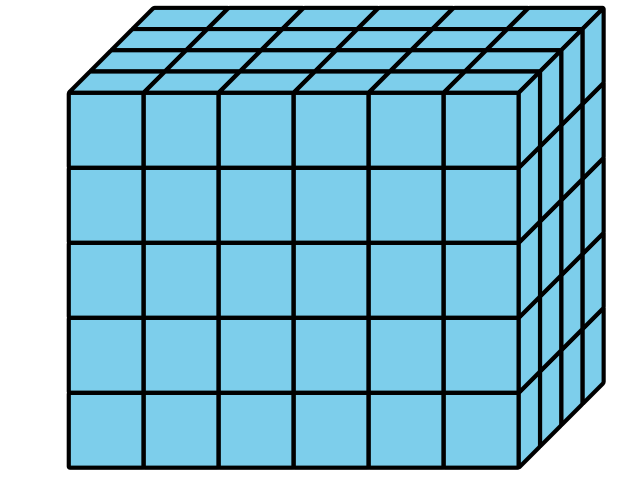 Explain or show how the expression  represents the volume of this rectangular prism.Explain or show how the expression  represents the volume of this rectangular prism. Find a different way to calculate the volume of this rectangular prism. Explain or show your thinking.Write an expression to represent the way you calculated the volume.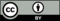 © CC BY 2021 Illustrative Mathematics®too lowabout righttoo highprismnumber of cubes in one layernumber of layersvolumeABCD